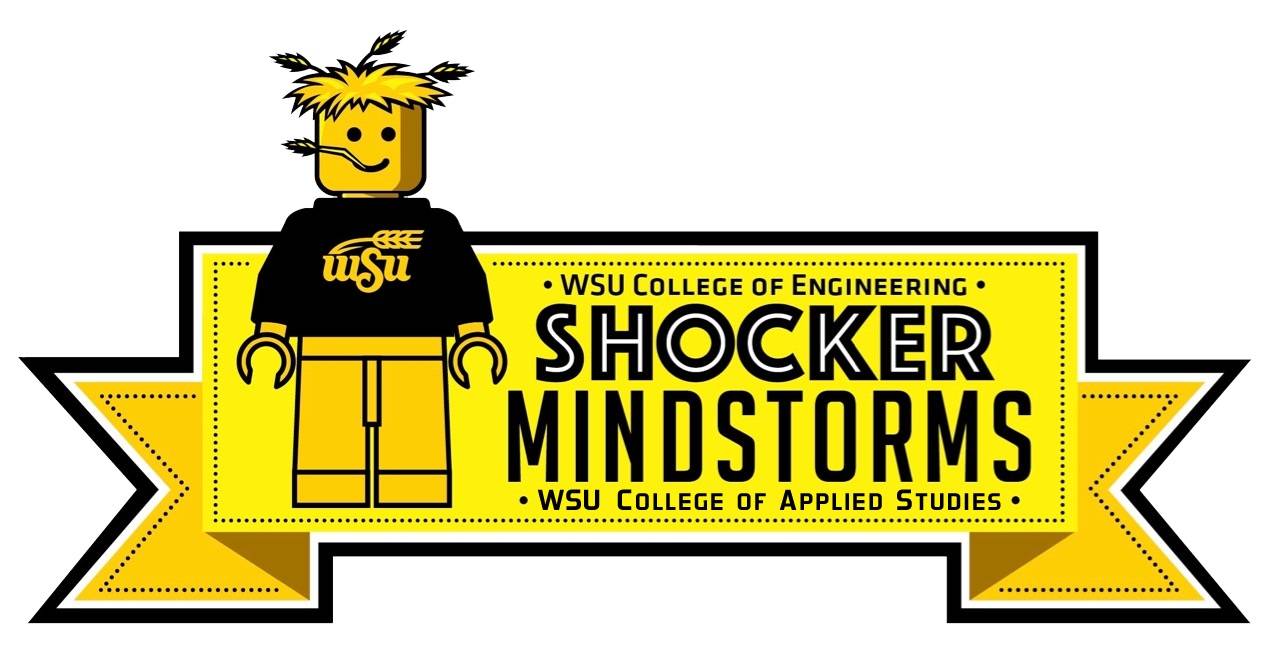 Shocker MINDSTORMSChallenge 2019Interview ScheduleBeginner TeamsHeskett Center, Room 133TimeTeam #Team NameSchool Name9:00 - 9:20Team #6RoboJetsMueller Elementary9:20 - 9:40Team #26Robo CrusadersSt Joseph Catholic School, Ost9:40 - 10:00Team #21HAL 9000 2.0Bostic Traditional Magnet10:00 - 10:20Team #13Clearwater RoboIndiansClearwater Intermediate Middle School10:20 - 10:40Team #17Robo WarriorsWheatland Elementary10:40 - 11:00Team #10BotnadoBluestem Elementary